MINISTRY OF DEFENCE & MILITARY VETERANSNATIONAL ASSEMBLYQUESTION FOR WRITTEN REPLY1715.	Ms L V James (DA) to ask the Minister of Defence and Military Veterans:(1)	What are the minimum (a) qualifications, (b) certifications, (c) flight-hour experience and/or (d) training required for an SA Air Force (SAAF) pilot to operate an aircraft transporting the President, Mr Jacob G Zuma;(2)	are pilots of chartered aircraft that fly the President, but who are not employed by the SAAF, subject to the same requirements specified above; if not, why not; if so, what are the relevant details?			NW1963EREPLYThe information required relates to the movement of the VVIP, and for security reasons, the response to this question can only be presented to a closed session of the Joint Standing Committee on Defence.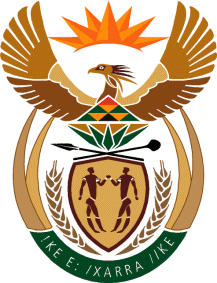 